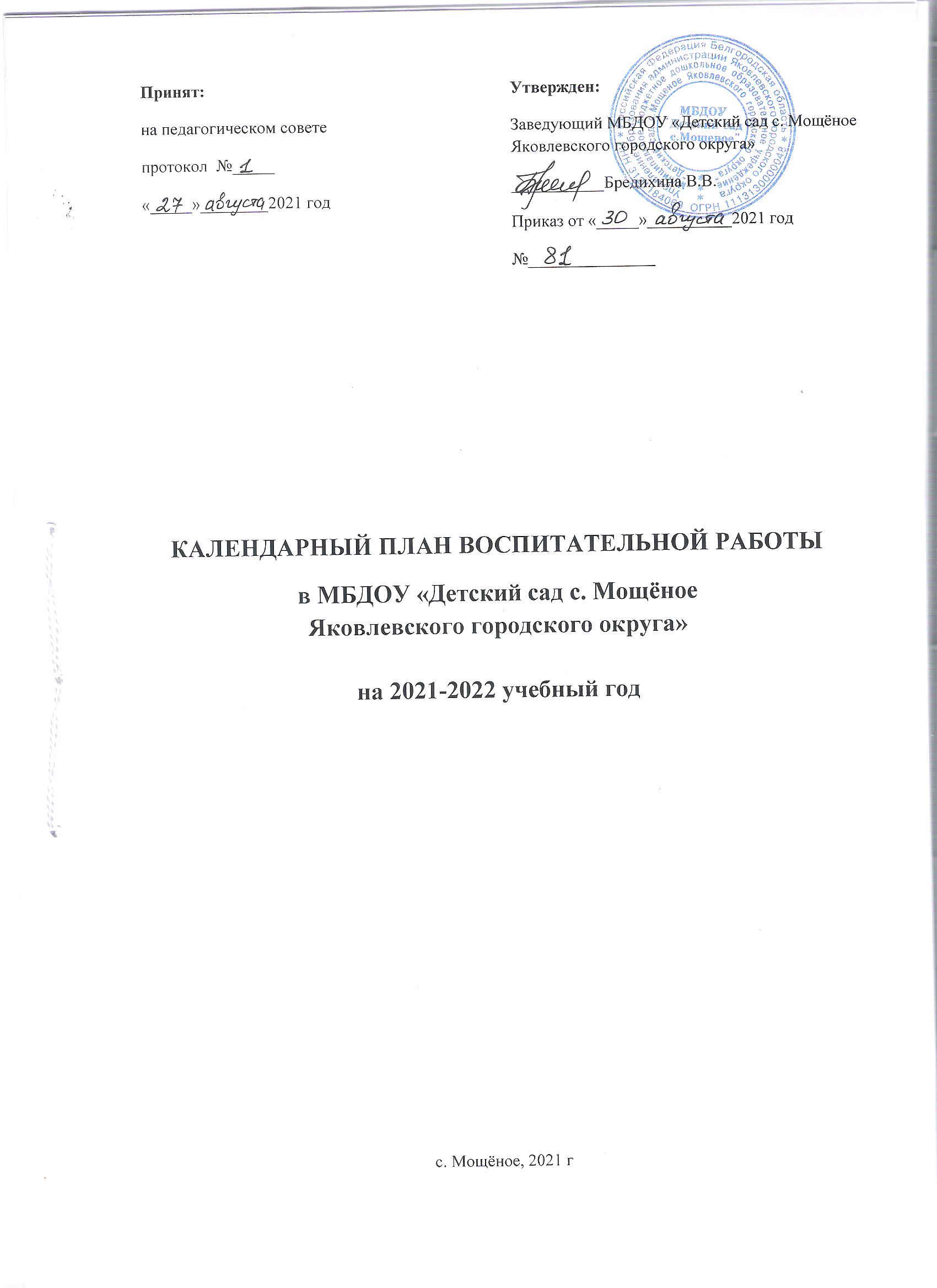 КАЛЕНДАРНЫЙ ПЛАН ВОСПИТАТЕЛЬНОЙ РАБОТЫв МБДОУ «Детский сад с.Мощёное»на 2021-2022 учебный годСентябрь 2021 годОктябрь 2021 годНоябрь 2021 годДекабрь 2021 годЯнварь 2022 годФевраль 2022 годМарт 2022 годАпрель 2022 годМай 2022 годИюнь 2022 годИюль 2022 годАвгуст 2022 год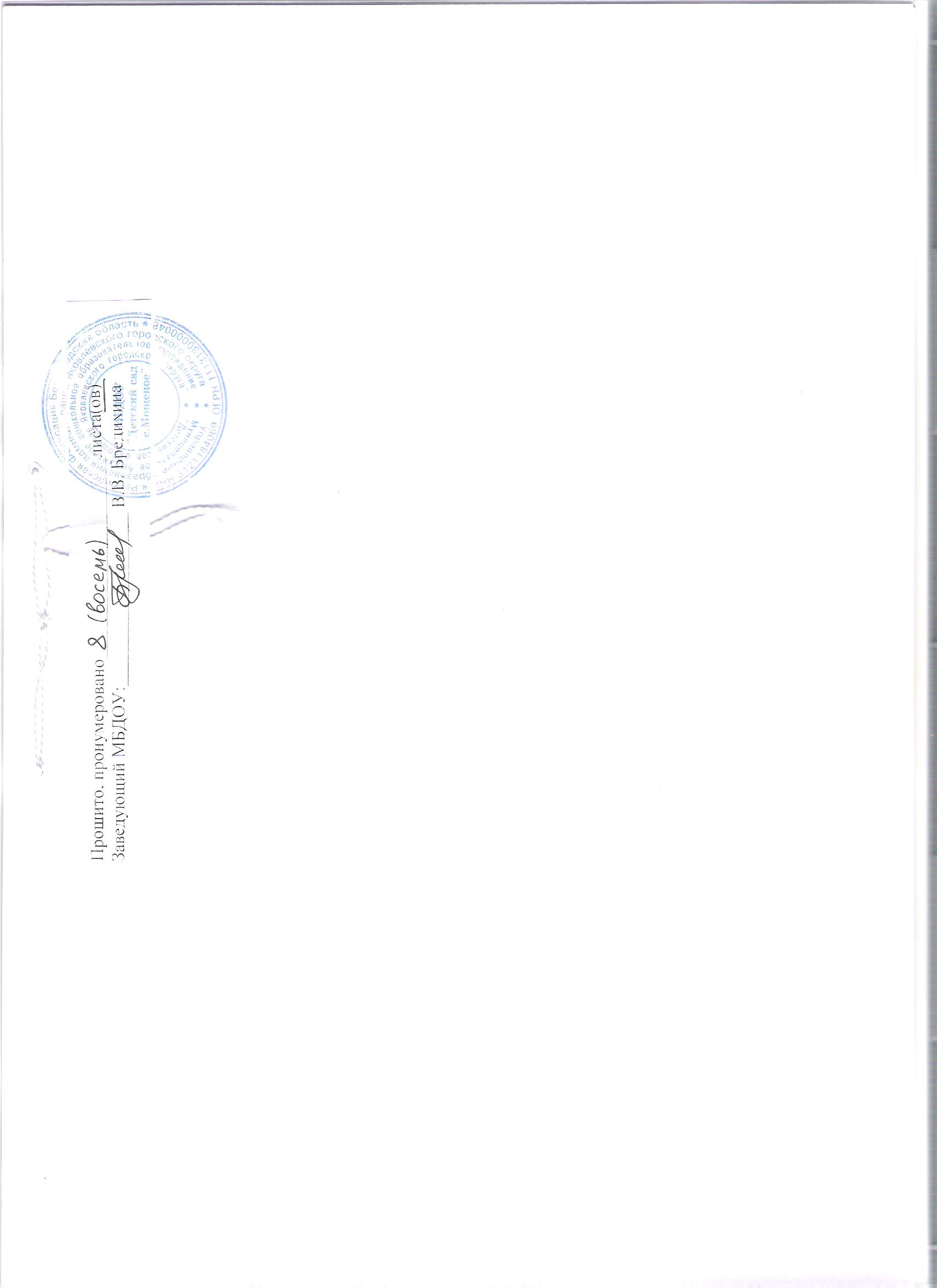 Направление деятельностиНазвание мероприятияГруппаОтветственныеТворческие соревнованияВыставка детских рисунков «Кто заботится о нас?»РазновозрастнаяВоспитателиПраздникиДень Знаний, «Здравствуй, детский сад!»РазновозрастнаяВоспитателиФольклорные мероприятия«В гости к самовару»РазновозрастнаяВоспитателиРабота с родителямиТематическое мероприятие «День открытых дверей».Родительское собрание.РазновозрастнаяЗаведующий,ВоспитателиРППСОформление помещений и интерьеров группы. Благоустройство территории ДОУ
РазновозрастнаяЗаведующий,ВоспитателиНаправление деятельностиНазвание мероприятияГруппаОтветственныеТворческие соревнованияКонкурс семейных поделок из природного материала «Осенняя фантазия» или «Чудо овощ»Выставка детских рисунков «Здравствуй, Осень золотая!»РазновозрастнаяВоспитателиПраздникиПраздник ОсениДень пожилого человекаРазновозрастнаяВоспитателиМуз.руководительФольклорные мероприятияПокровРазновозрастнаяВоспитателиРабота с родителямиКонкурс поделок из природного материала «Осенняя мастерская»РазновозрастнаяВоспитателиРППССмотр-конкурс по подготовке РППС к новому учебному году «Воспитательный потенциал предметной среды»РазновозрастнаяЗаведующий,ВоспитателиНаправление деятельностиНазвание мероприятияГруппаОтветственныеТворческие соревнованияКонкурс совместных поделок «Красный, жёлтый, зелёный!»РазновозрастнаяВоспитателиПраздникиДень народного единстваДень материРазновозрастнаяВоспитателиМуз.руководительФольклорные мероприятия«Деревенские посиделки»РазновозрастнаяВоспитателиРабота с родителямиКонкурс поделок и рисунков «Мое любимое животное»РазновозрастнаяЗаведующий,ВоспитателиРППСВыставка рисунков ко Дню материРазновозрастнаяВоспитателиНаправление деятельностиНазвание мероприятияГруппаОтветственныеТворческие соревнованияВы ставка детских рисунков «Зимние забавы» или «Здравствуй, Зимушка-зима!»Конкурс совместны х поделок «Мастерская Деда Мороза»РазновозрастнаяВоспитателиПраздникиНовогодний праздникРазновозрастнаяВоспитателиМуз.руководительФольклорные мероприятияФольклорный праздник «Кузьминки – встреча зимы»…РазновозрастнаяВоспитателиРабота с родителямиСовместное изготовление в «Мастерской» атрибутов и костюмов для новогоднего праздника.РазновозрастнаяВоспитателиРППСНовогоднее оформление группы «Новогодняя сказка»РазновозрастнаяЗаведующий,ВоспитателиНаправление деятельностиНазвание мероприятияГруппаОтветственныеТворческие соревнованияКонкурс детского рисунка «Рождественская елка»РазновозрастнаяВоспитателиПраздникиРазновозрастнаяВоспитателиФольклорные мероприятияРождество, «Колядки»РазновозрастнаяВоспитателиМуз.руководительРабота с родителямиРодительские собрание«Нетрадиционные техники рисования как средство развития творческих способностей дошкольников»РазновозрастнаяЗаведующий,ВоспитателиРППСКонкурс кормушек для птиц «Птичья столовая»РазновозрастнаяВоспитателиНаправление деятельностиНазвание мероприятияГруппаОтветственныеТворческие соревнованияКонкурс детского рисунка «Я грамотный пешеход!»РазновозрастнаяВоспитателиПраздникиДень защитников ОтечестваРазновозрастнаяВоспитателиМуз.руководительФольклорные мероприятия«Масленица»РазновозрастнаяВоспитателиМуз.руководительРабота с родителямиЭкологическая акция «Покормите птиц зимой»РазновозрастнаяЗаведующий,ВоспитателиРППСРазработка творческих проектов «Оформление музыкального зала для проведения 8  марта»РазновозрастнаяЗаведующий,ВоспитателиНаправление деятельностиНазвание мероприятияГруппаОтветственныеТворческие соревнованияВыставка детских рисунков «Цветы для мамы» или «Портрет любимой мамочки»РазновозрастнаяВоспитателиПраздникиДень 8 мартаРазновозрастнаяВоспитателиМуз.руководительФольклорные мероприятия«Ярмарка»РазновозрастнаяВоспитателиРабота с родителямиВыставка совместных с детьми рисунков «Генеалогическое дерево семьи».РазновозрастнаяЗаведующий,ВоспитателиРППСВыставка пособий и игр по формированию основ ЗОЖ дошкольников.РазновозрастнаяЗаведующий,ВоспитателиНаправление деятельностиНазвание мероприятияГруппаОтветственныеТворческие соревнованияСовместный творческий конкурс книжек малышек или поделок «Этот удивительный космос»Выставка детских рисунков «Космос»РазновозрастнаяВоспитателиПраздникиДень космонавтикиРазновозрастнаяВоспитателиМуз.руководительФольклорные мероприятияПраздник ПасхиРазновозрастнаяВоспитателиМуз.руководительРабота с родителямиКонкурс рисунков и поделок «Мы – правнуки Победы»РазновозрастнаяЗаведующий,ВоспитателиРППСОформление родительского уголка по теме «Воспитание в семье».РазновозрастнаяЗаведующий,ВоспитателиНаправление деятельностиНазвание мероприятияГруппаОтветственныеТворческие соревнованияКонкурс детских рисунков «Этот день Победы!»Конкурс плакатов или тематических альбомов по пожарной безопасностиРазновозрастнаяВоспитателиПраздникиДень Победы«До свидания, детский сад!»РазновозрастнаяВоспитателиМуз.руководительФольклорные мероприятия«Семик – Зеленые Святки»РазновозрастнаяВоспитателиРабота с родителямиРодительское собраниеРазновозрастнаяЗаведующий,ВоспитателиРППСАкция «Зеленый сад» (озеленение территории детского сада, разбивка клумб, посадка огорода).РазновозрастнаяЗаведующий,ВоспитателиНаправление деятельностиНазвание мероприятияГруппаОтветственныеТворческие соревнованияВыставка детских рисунков «Удивительный подводный мир»«Солнце, воздух и вода наши лучшие друзья!»РазновозрастнаяВоспитателиПраздникиДень защиты детей!РазновозрастнаяВоспитателиМуз.руководительФольклорные мероприятия«Троица» День русской берёзкиРазновозрастнаяВоспитателиРабота с родителямиБеседы Правила безопасности в летний периодРазновозрастнаяЗаведующий,ВоспитателиРППССоздание тематических уголоков на детских игровых площадкахРазновозрастнаяЗаведующий,ВоспитателиНаправление деятельностиНазвание мероприятияГруппаОтветственныеТворческие соревнованияВыставка детских рисунков по безопасностиРазновозрастнаяВоспитателиПраздники«День Прохоровского Поля»РазновозрастнаяВоспитателиФольклорные мероприятияПраздник Ивана КупалаРазновозрастнаяВоспитателиРабота с родителямиБеседы Правила безопасности в летний периодРазновозрастнаяЗаведующий,ВоспитателиРППССоздание тематических уголоков на детских игровых площадкахРазновозрастнаяЗаведующий,ВоспитателиНаправление деятельностиНазвание мероприятияГруппаОтветственныеТворческие соревнованияВы ставка детских рисунков «Удивительный мир насекомых!»РазновозрастнаяВоспитателиПраздники«День освобождения города Белгорода»РазновозрастнаяВоспитателиФольклорные мероприятияЯблочный и медовый спасРазновозрастнаяВоспитателиРабота с родителямиБеседы «Внимание – дети!» Профилактика ДТПРазновозрастнаяЗаведующий,ВоспитателиРППСОформление стендов «Внимание – дети!» Профилактика ДТПРазновозрастнаяЗаведующий,Воспитатели